       ORGANIGRAMME DU SIEGE SOCIAL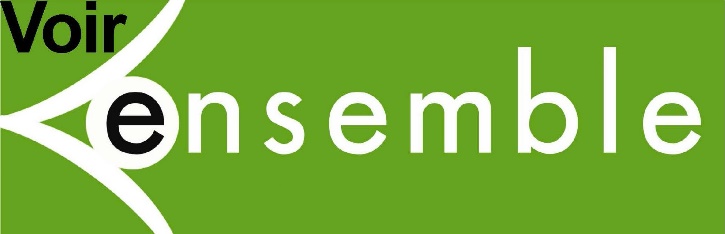 